РЕШЕНИЕ16.01.2020г                           ст.Заглядино	  №154 Об утверждении отчета главы муниципального образованияЗаглядинский сельсовет за 2019 год               В соответствии со статьей 22 Устава муниципального образования Заглядинский сельсовет, Совет депутатов решил:              1. Работу  главы и администрации муниципального образования Заглядинский сельсовет за  2019 год признать удовлетворительной.              2. Настоящее решение вступает в силу со дня принятия.Глава муниципального образованияПредседатель Совета  депутатов                                     Э.Н.ГарейшинОтчет главы администрации за 2019 годДобрый вечер дорогие заглядинцы, уважаемые гости, друзья!        Работу собрания построим следующим образом: заслушаем мой отчет, отчет участкового, предоставим слово желающим. И в завершении постараюсь с удовольствием ответить на все вопросы.        В соответствии с законом глава администрации сельсовета ежегодно отчитывается перед населением о проделанной работе, и сегодня вашему вниманию представляется доклад о работе за 2019 год. На мой взгляд такая форма взаимодействия с жителями очень важна.        В настоящем докладе отражены основные показатели развития села, те результаты которых мы достигли в 2019 году и намеченные планы на 2020 год.     Вся работа главы и администрации  сельсовета направлена на решение вопросов местного значения в соответствии с требованиями ФЗ от 06.10.2003 «Об общих принципах организации местного самоуправления».     Это прежде всего:1) Исполнение бюджета;2) благоустройство территории, развитие инфраструктуры, обеспечение жизнедеятельности населения;3) взаимодействие с предприятиями и организациями всех форм собственности с целью укрепления и развития экономики села;4) обеспечение безопасного проживания на  территории сельсовета всех его граждан.      Источниками информации для изучения деятельности нашего сельсовета являются: стенд для обнародования, официальный сайт администрации сельсовета, где размещаются нормативно-правовые акты, проводится информирование населения. Часть нормативно-правовых актов печатается в районной газете «Родные просторы» так, что подписывайтесь, чтобы быть в курсе событий.     Администрацией сельсовета ведется исполнение отдельных государственных полномочий в части ведения воинского учета в соответствии с требованиями закона  РФ «О воинской обязанности и военной службе». В администрации на воинском учете состоят 515 военнообязанных, в том числе призывников 61 человек. В настоящее время проходят срочную военную службу  человек.    Озвучу некоторые данные по сельсовету.На территории муниципального образования Заглядинский сельсовет расположено    2 населенных пункта: ж/д Заглядино, п.Отделение 3.Демографическая ситуация нашего села выглядит так:За год родилось-20 детейУмерло - 24 человекаПрибыло -31 человекУбыло - 25 человекаЗарегистрировано браков -4Расторгнуто браков - 10Численность населения на 31 декабря 2019 года – 2065 человекМногодетных семей – 32.     Специалистами МО Заглядинский сельсовет за истекший период выдано справок  в количестве 2010 штук,  совершено 52 нотариальных действий.    При администрации работает КДН. Согласно плана обследуются многодетные семьи и семьи, состоящие на профилактическом учете.     В целях учета личных подсобных хозяйств в администрации ведутся похозяйственные книги, которые обновляются каждые пять лет, ведение книг осуществляется на основании сведений, предоставленных гражданами на добровольной основе.     Соглано ст. 131 закона одним из основных вопросов, является формирование и исполнение бюджета. Бюджет формируется из налоговых  доходов и безвозмездных перечислений из бюджетов других уровней бюджетной системы.            Одним из самых значимых вопросов был и остается вопрос благоустройства территории. Благоустройство территории это большой перечень работ: приведение в порядок улиц, зданий, парков, памятников, кладбищ, систем освещения, озеленение территорий, создание цветников и другое.      Для его решения необходимо достаточное финансирование. Любой приезжающий человек и житель прежде всего обращает на чистоту и порядок, состояние дорог, освещение.      При решении этих вопросов- недостаток финансов не единственное припятствие, но и к сожалению человеческий фактор.      Вроде, мы все жители одного села хотим чтобы у нас было с каждым годом все чище и лучше, но у всех разные подходы к решению этого вопроса. Кто-то борется за чистоту и порядок, вкладывая свой труд и средства, а кто-то словами и лозунгами «Нам должны» и обязаны и т.д. Радует то, что у нас большая часть населения относятся к первой категории. Большой вклад в благоустройство поселения в течении всего года выполняется субботниками, путем привлечения рабочих, также трудоустроенных через Центр занятости населения. Рабочими регулярно проводился обкос территории села. Хороший пример в проведении субботников показали работники сельсовета, учителя и учащиеся школы. Жители на кладбищах и придомовых территориях.Дороги      Мы стараемся уделять внимание развитию культуры и спорта, так в прошлом году неоднократно проводились районные соревнования на призы главы сельсовета, по таким видам спорта как борьба и волейбол, шахматы.     Не может не радовать жителей нашего села  - работа дома культуры, работники которого вносят большой вклад в воспитание подростающего поколения, прививая любовь  к Родине, к окружающему миру. Хочется поблагодорить учителей, учащихся , жителей в участии и организации празднования Дня Победы, проведения акции «Бессмертный Полк», а также других праздников села.Водопровод      За отчетный период длительных перебоев  с поставкой воды не было. За исключением кратковременных отключений во время замены насосов и ремонта порывов, либо во время отключения электричества. Озеленение      Озеленение села в прошлом году проходило по плану. Весной были высажены сосны общей площадью 5 га, но к сожалению большая часть их погибла из-за аномальной жары, которая вызвала засуху.В текущем году весной  проведем анализ погибших и будем подсаживать новые саженцы.                 Высаживали цветы  (петунии) возле центрального магазина и в парке у памятника землякам павшим в годы Великой Отечественной войны. Пожарная безопасность    В целях обеспечения мер пожарной безопасности в 2019 году проводились инструктажи граждан по пожарной безопасности под роспись в журнале 100%. Распространялись памятки населению по соблюдению мер пожарной  безопасности. В сельсовете имеется некоторый противопожарный инвентарь- это рукова, ствол, заборная колонка и  ежегодно устанавливаются пожарные гидранты. Работа в этом направлении продолжается. И в этом году планируется установка гидранта  по ул.Орловская, Рабочая во время ремонта водопровода. Два раза в год производим  противопожарную опашку  села.   Администрацией сельсовета ежегодно проводится работа по расчистке русла оврага по ул.Фурманова. Рекомендуем страховать имущество жителям находящимся в зоне подтопления.      В течении 2019 года администрацией сельсовета осуществлялась планомерная работа в сфере управления и распоряжения муниципальным имуществом. За отчетный период оформили в собственность проезд 3.      От администрации района при сельсовете работает ТОСП. Думаю многие жители нашего села оценили работу центра. За 2019 год выполнено 1600 услуг. Рекомендуем всем жителям пользоваться услугами  ТОСП и гос.услугами  в  сети интернет.       Работа администрации сельсовета по решению вопросов местного значения осуществляется в постоянном взаимодействии с депутатами сельсовета, с Администрацией района, жителями села, руководителями организаций расположенных на территории села.       Все мы понимаем, есть вопросы, которые можно решить сегодня и сейчас, а есть вопросы, которые требуют долговременной перспективы, но работа администрации и всех тех кто работает на благо населения, также как и раньше будет направлена на решение задач - сделать наше село чистым, процветающим и привлекательным!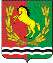 СОВЕТ     ДЕПУТАТОВМУНИЦИПАЛЬНОГО   ОБРАЗОВАНИЯ    ЗАГЛЯДИНСКИЙ СЕЛЬСОВЕТАСЕКЕЕВСКОГО РАЙОНА    ОРЕНБУРГСКОЙ ОБЛАСТИ                            Доходы                                                                                                                тыс.рубСобственные доходыНалог на доходы физ.лиц                                                                                   2944,0Единый сельхоз налог                                                                                          1153,1Земельный налог                                                                                                   715,8Налог на имущество                                                                                              84,8Гос.пошлина                                                                                                              10,1Арендная плата за землю                                                                                      -Акцизы                                                                                                                         597,6Доходы от оказания платных услуг                                                                0,3Доходы от продажи материальных и нематериальных активов                  18,8Штрафы, санкции                                                                                              3,0Итого собств. Доходов                                                                                         5527,5Безвозмездные поступления, в т.чДотация                                                                                                                    5099,4Субсидии бюджетам населений на реализацию программы формирования современной городской среды                                                                  3341,0Субвенция на воинский учет                                                                                 231,9Субвенция на регистрацию актов гражданского состояния                           -Межбюджетные трансферты                                                                                 20,0Прочие субсидии                                                                                       3239,0Субсидии на строительство водопровода                                                         Безвозмездные поступления                                                                       120,0       Итого                                                                                                                        12051,4ВСЕГО ДОХОДОВ                                                                                                   17578,9РасходыСодержание главы                                                                                                 596,9Содержание аппарата                                                                                         1 503,5В т.ч. зарплата аппарата, юриста, расходы на ГСМ, ремонт автомобиля, расходы на запчасти к автомобилю, на содержание программ, на связь, коммунальные услуги, страхование автомобиля, дератизация, тех.обслуживание газовых приборов, ремонт компьютерной техники   1 503,5Обеспечение противопожарной службы                                                          15,0Благоустройство    всего                                                                                     12617,5В т.ч. уличное освещение                                                                                      558,9    Замена ламп и светильников, Тех. Обслуживание ул.освещения, электромонтажные работы                                                                                     100,0      Содержание дорог                                                                                             2008,1      Кап.ремонт улично-дорожной сети                                                               -Прочие мероприятия (Сбор и вывоз мусора, захоронение свалки мусора, зарплата мусорщиков и косильщиков, подготовка смет и проектов, экспертизы документов, организация и проведение праздников  проводы Русской зимы, День Победы, День пожилых людей, Новый год, крещение, ремонт памятника, ремонт водопровода, кадастровые работы, работы БТИ,                                                                                       устройство детских площадок –                                                                       5799,5Коммунальное хозяйство.                                                                                  3351,9Содержание мест захоронения                                                                            799,1Содержание СДК и библиотеки                                                                       1 764,3Физкультура и спорт                                                                                                 62,5Воинский учет                                                                                                           231,9ЗАГС                                                                                                                                 -Услуги  бух.учета	214,3Итого расходов                                                                                                       17005,9